REQUERIMENTO Nº 167/2020Requer informações da Administração Pública Municipal quanto à falta dos medicamentos fornecidos pela Rede Pública de Saúde, principalmente o medicamento Sertralina, no município de Santa Bárbara d´Oeste. Senhor Presidente,Senhores Vereadores, CONSIDERANDO que, o Poder Legislativo Municipal, através de seus membros legalmente eleitos pela população, tem como uma de suas atribuições fiscalizarem o Poder Executivo Municipal no âmbito de seus atos; CONSIDERANDO que, este vereador foi procurado por diversos munícipes que fazem uso do medicamento Sertralina reclamando sobre a falta do remédio na Rede Pública de Saúde, sendo um medicamento de uso continuo, a meses se encontra em falta, com informações dos responsáveis aos usuários, sem previsão de chegar. CONSIDERANDO que, o medicamento é extremamente importante para pacientes que realizam tratamentos de depressão acompanhado por sintomas de ansiedade, do transtorno obsessivo compulsivo em adultos e crianças acima de 6 anos de idade, transtorno do pânico e outros problemas de saúde. CONSIDERANDO que é direito do cidadão questionar o parlamentar sobre informações relevantes de interesse público. Sendo a transparência um dever dos órgãos públicos e o cidadão tem direito ao acesso às informações; REQUEIRO que, nos termos do Art. 10, Inciso X, da Lei Orgânica do município de Santa Bárbara d’Oeste, combinado com o Art. 63, Inciso IX, do mesmo diploma legal, seja oficiado o Excelentíssimo Senhor Prefeito Municipal para que encaminhe a esta Casa de Leis as seguintes informações: 1º) O medicamento sertralina é distribuído pela Rede Pública de Saúde?  O medicamento está em falta?  Há quanto tempo? 2º) O medicamento sertralina é fornecido pela prefeitura ou pelo Governo do Estado? 3º). Qual o motivo da falta desse medicamento na Rede Pública de Saúde? 4º). Qual a previsão para regularização na distribuição do medicamento sertralina aos pacientes? 5º). Quais medicamentos que são disponibilizados ou distribuídos a população encontram-se em falta na Rede? Considerar a data de 05 de maio de 2020?  Informar os medicamentos distribuídos via Estados  Informar os medicamentos distribuídos via Município 6º). Quantos pacientes retiram o medicamento sertralina pela Rede Pública de Saúde? Considerar a data de abril de 2020. 7º) O Estado fornecer o medicamento sertralina? 8º). Quantas caixas do medicamento sertralina, é recebido mensalmente no município? Enviar notas fiscais dos últimos 12 meses. 9º). Qual foi a data da última recebimento do medicamento sertralina? Enviar notas fiscais da última compra. 10º). Outras informações que julgar relevantes sobre o assuntoPlenário “Dr. Tancredo Neves”, em 05 de maio de 2020.JESUS VENDEDOR-Vereador-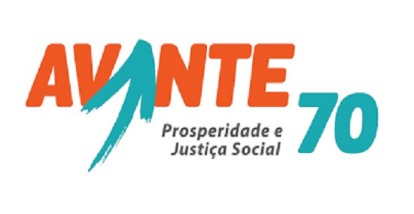 